
The Special Meeting scheduled for tomorrow, July 28, 2021, at 11:00 AM,  at Morton College, Room 107C, Building C, 3801 S. Central Avenue, Cicero, IL 60804, has been canceled.  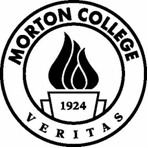 MORTON COLLEGE                   
COMMUNITY COLLEGE DISTRICT NO. 527                  
COOK COUNTY, ILLINOIS                 